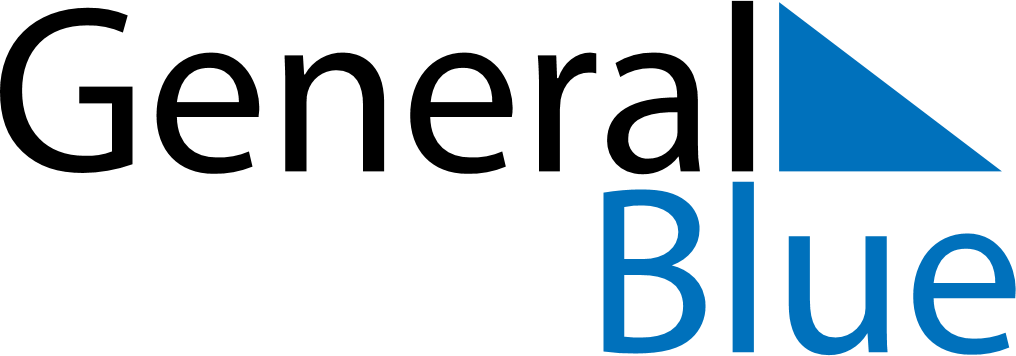 October 2025October 2025October 2025PhilippinesPhilippinesSundayMondayTuesdayWednesdayThursdayFridaySaturday1234567891011Mid-Autumn Festival1213141516171819202122232425262728293031